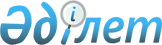 "Жер үсті көздеріндегі су ресурстарын пайдаланғаны үшін төлемақы мөлшерлемелері туралы" Ақтөбе облыстық мәслихатының 2009 жылғы 21 желтоқсандағы № 235 шешіміне өзгеріс енгізу туралыАқтөбе облыстық мәслихатының 2024 жылғы 14 наурыздағы № 117 шешімі. Ақтөбе облысының Әділет департаментінде 2024 жылғы 19 наурызда № 8529-04 болып тіркелді
      Ақтөбе облыстық мәслихаты ШЕШІМ ҚАБЫЛДАДЫ:
      1. "Жер үсті көздеріндегі су ресурстарын пайдаланғаны үшін төлемақы мөлшерлемелері туралы" Ақтөбе облыстық мәслихатының 2009 жылғы 21 желтоқсандағы № 235 (Нормативтік құқықтық актілерді мемлекеттік тіркеу тізілімінде № 3306 тіркелген) шешіміне мынадай өзгеріс енгізілсін:
      көрсетілген шешіммен бекітілген Ақтөбе облысының жер үсті көздеріндегі су ресурстарын пайдаланғаны үшін төлемақы мөлшерлемелері осы шешімге қосымшаға сәйкес жаңа редакцияда жазылсын.
      2. "Ақтөбе облыстық мәслихатының аппараты" мемлекеттік мекемесі заңнамада белгіленген тәртіппен осы шешімді Ақтөбе облысының Әділет департаментінде мемлекеттік тіркеуді қамтамасыз етсін.
      3. Осы шешім оның алғашқы ресми жарияланған күнінен кейін күнтізбелік он күн өткен соң қолданысқа енгізіледі. Ақтөбе облысының жер үсті көздеріндегі су ресурстарын пайдаланғаны үшін төлемақы мөлшерлемелері
					© 2012. Қазақстан Республикасы Әділет министрлігінің «Қазақстан Республикасының Заңнама және құқықтық ақпарат институты» ШЖҚ РМК
				
      Облыстық мәслихаттың төрағасы 

Г. Суентаева
2024 жылғы 14 наурыздағы 
№ 117 шешіміне қосымша2009 жылғы 21 желтоқсандағы 
№ 235 облыстық мәслихаттың 
шешіміне қосымша
№
Арнаулы су пайдаланудың түрі
Өлшем бірлігі
Төлемақы мөлшерлемелері
Жайық, Сағыз, Ембi, Ойыл өзендері бассейні
Жайық, Сағыз, Ембi, Ойыл өзендері бассейні
Жайық, Сағыз, Ембi, Ойыл өзендері бассейні
Жайық, Сағыз, Ембi, Ойыл өзендері бассейні
1.
Тұрғын-үй пайдалану және коммуналдық қызметтер
теңге/1000 текше метр
220,68
2.
Өнеркәсiп жылу энергетикасын қоса есептегенде
теңге/1000 текше метр
640,6
3.
Ауыл шаруашылығы
теңге/1000 текше метр
177,94
4.
Су көздерiнен су алуды жүзеге асыратын тоған шаруашылықтары
теңге/1000 текше метр
173,89
5.
Су энергетика
теңге/1000 киловатт сағатына
-
6.
Су көлігі
теңге/1000 тонна километр
21,34
Торғай, Ырғыз өзендері бассейні
Торғай, Ырғыз өзендері бассейні
Торғай, Ырғыз өзендері бассейні
Торғай, Ырғыз өзендері бассейні
7.
Тұрғын-үй пайдалану және коммуналдық қызметтер
теңге/1000 текше метр
191,6
8.
Өнеркәсiп жылу энергетикасын қоса есептегенде
теңге/1000 текше метр
539,35
9.
Ауыл шаруашылығы
теңге/1000 текше метр
148,32
10.
Су көздерiнен су алуды жүзеге асыратын тоған шаруашылықтары
теңге/1000 текше метр
148,32
11.
Су энергетика
теңге/1000 киловатт сағатына
-
12.
Су көлігі
теңге/1000 тонна километр
-